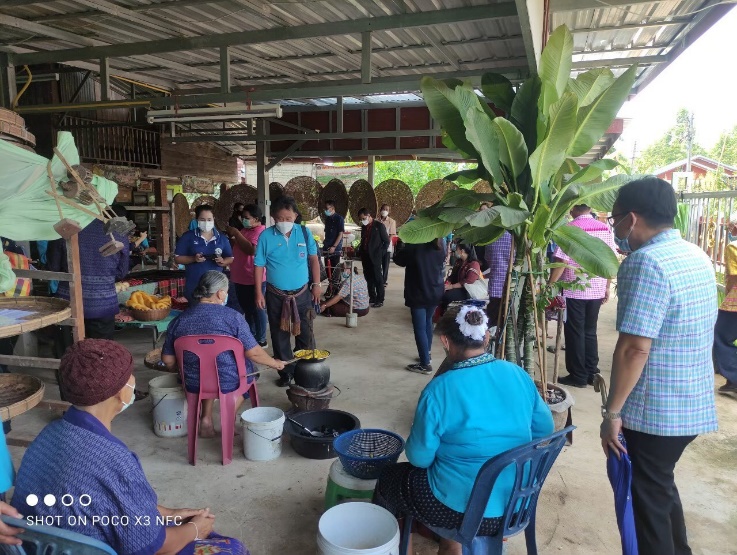 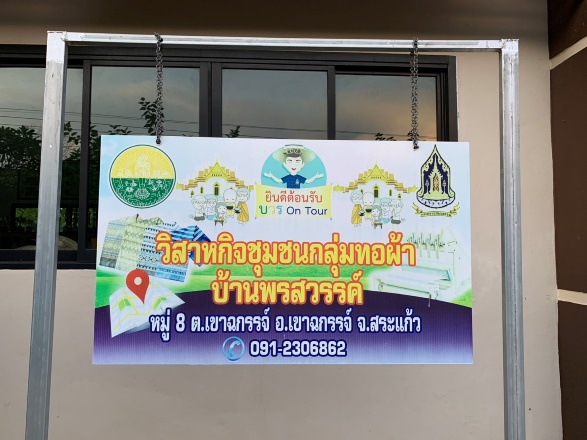 ฐานข้อมูลภูมิปัญญาท้องถิ่นตำบลเขาฉกรรจ์  อำเภอเขาฉกรรจ์  จังหวัดสระแก้วโดยองค์การบริหารส่วนตำบลเขาฉกรรจ์อำเภอเขาฉกรรจ์  จังหวัดสระแก้ว คำนำ		รัฐธรรมนูญแห่งราชอาณาจักรไทย พุทธศักราชการ 2560 มาตรา 57 รัฐต้อง (1) อนุรักษ์ ฟื้นฟู และส่งเสริมภูมิปัญญาท้องถิ่น ศิลปะ วัฒนธรรม ขนบธรรมเนียมและจารีตประเพณีอันดีงามของท้องถิ่นและของชาติ และจัดให้มีพื้นที่สาธารณะสำหรับกิจกรรมที่เกี่ยวข้อง รวมทั้งส่งเสริมและสนับสนุนให้ประชาชน ชุมชน และองค์กรปกครองส่วนท้องถิ่น ได้ใช้สิทธิและมีส่วนร่วมในการดำเนินการด้วยภูมิปัญญาไทยมีความสำคัญอย่างยิ่ง ช่วยสร้างชาติให้เป็นปึกแผ่นมั่นคง สร้างความภาคภูมิใจและศักดิ์ศรีเกียรติภูมิแก่คนไทย สามารถปรับ ประยุกต์หลักธรรมคำสอนทางศาสนาใช้กับชีวิตได้อย่างเหมาะสมสร้างความสมดุลระหว่างคนกับสังคมและธรรมชาติได้อย่างยั่งยืน ช่วยเปลี่ยนแปลงปรับปรุงวิถีชีวิตของคนไทยให้เหมาะสมได้ตามยุคกองการศึกษา ศาสนา และวัฒนธรรม องค์การบริหารส่วนตำบลเขาฉกรรจ์   ได้เล็งเห็นความสำคัญของภูมิปัญญาท้องถิ่น จึงได้จัดทำโครงการสำรวจฐานข้อมูลภูมิปัญญาท้องถิ่น ปราชญ์ชาวบ้าน หรือปราชญ์ท้องถิ่นเพื่อให้ข้อมูลภูมิปัญญาท้องถิ่น ปราชญ์ชาวบ้าน หรือปราชญ์ท้องถิ่นตำบลเขาฉกรรจ์  อำเภอเขาฉกรรจ์  จังหวัดสระแก้วเป็นปัจจุบัน และเพื่อสืบสานและอนุรักษ์ภูมิปัญญาท้องถิ่นที่สำคัญและมีประโยชน์ไว้ไม่ให้สูญหายไปจากชุมชน และหวังเป็นอย่างยิ่งว่าฐานข้อมูลภูมิปัญญาท้องถิ่นปราชญ์ชาวบ้าน หรือปราชญ์ท้องถิ่น เล่มนี้จะเป็นประโยชน์ต่อสาธารณชนในการศึกษาภูมิปัญญาท้องถิ่น ปราชญ์ชาวบ้าน หรือปราชญ์ท้องถิ่น ต่อไป กองการศึกษา ศาสนา และวัฒนธรรม องค์การบริหารส่วนตำบลเขาฉกรรจ์ ผู้จัดทำสารบัญหน้าบทที่ 	1 	บทนำ										1บทที่ 	2 	วิธีการจัดทำฐานข้อมูลภูมิปัญญาท้องถิ่น ปราชญ์ชาวบ้านหรือปราชญ์ท้องถิ่น		3บทที่ 	3 	ข้อมูลปราชญ์ชาวบ้าน หรือปราชญ์ท้องถิ่น  ตำบลเขาฉกรรจ์  อำเภอเขาฉกรรจ์  		จังหวัดสระแก้ว									5 บทที่  1บทนำ		พระราชบัญญัติสภาตำบลและองค์การบริหารส่วนตำบล พ.ศ.2537 ภายใต้บังคับกฎหมายองค์การบริหารส่วนตำบลมีหน้าที่ต้องบำรุงรักษาศิลปะ จารีต ประเพณี ภูมิปัญญาท้องถิ่น และวัฒนธรรมอันดีของท้องถิ่น การจัดทำฐานข้อมูลภูมิปัญญาท้องถิ่น ปราชญ์ชาวบ้าน หรือปราชญ์ท้องถิ่น เพื่อให้ข้อมูลภูมิปัญญาท้องถิ่น ปราชญ์ชาวบ้าน หรือปราชญ์ท้องถิ่น ตำบลเขาฉกรรจ์ อำเภอเขาฉกรรจ์  จังหวัดสระแก้วเป็นปัจจุบัน และเพื่อสืบสานและอนุรักษ์ภูมิปัญญาท้องถิ่นที่สำคัญและมีประโยชน์ไว้ไม่ให้สูญหายไปจากชุมชน และหวังเป็นอย่างยิ่งว่าฐานข้อมูลภูมิปัญญาท้องถิ่น ปราชญ์ชาวบ้าน หรือปราชญ์ท้องถิ่น   ที่รวบรวมขึ้นนี้จะเป็นประโยชน์ต่อการพัฒนาชุมชนต่อไปสภาพทั่วไปและข้อมูลพื้นฐาน		องค์การบริหารส่วนตำบลเขาฉกรรจ์ เป็นองค์การปกครองส่วนท้องถิ่นตั้งอยู่เลขที่ ๑๐๐ หมู่ที่  ๙  ตำบลเขาฉกรรจ์ อำเภอเขาฉกรรจ์ จังหวัดสระแก้ว อยู่ห่างจากอำเภอเขาฉกรรจ์ ประมาณ ๕ กิโลเมตร ทิศเหนือจดตำบลสระแก้ว ทิศใต้จดตำบลคลองหินปูน ทิศตะวันออกจดตำบลเขาสามสิบ ทิศตะวันตกจดตำบลหนองหว้า		องค์การบริหารส่วนตำบลเขาฉกรรจ์ ได้รับการยกฐานะเป็นองค์การบริหารส่วนตำบลและมีฐานะเป็นนิติบุคคลและเป็นราชการบริหารส่วนท้องถิ่นตามพระราชบัญญัติสภาตำบลและองค์การบริหารส่วนตำบล   พ.ศ. ๒๕๓๗ ตามประกาศกระทรวงมหาดไทย เมื่อวันที่ ๒๓ กุมภาพันธ์ ๒๕๔๐เนื้อที่ 		องค์การบริหารส่วนตำบลเขาฉกรรจ์ มีเนื้อที่ทั้งสิ้น ๙๓.๙๘ ตารางกิโลเมตรอาณาเขตติดต่อ	      	ทิศเหนือ	ติดต่อกับ 	ตำบลสระแก้ว			      	ทิศใต้		ติดต่อกับ	ตำบลคลองหินปูน	      	ทิศตะวันออก	ติดต่อกับ	ตำบลเขาสามสิบ	      	ทิศตะวันตก	ติดต่อกับ	ตำบลหนองหว้า1.  ด้านกายภาพ		1.1  แบ่งพื้นที่การปกครองออกเป็น ๘ หมู่บ้าน ดังนี้		หมู่ที่  ๑	   ชื่อบ้านวังรี				หมู่ที่  ๒    ชื่อบ้านนา				หมู่ที่  ๖    ชื่อบ้านสันติสุข			หมู่ที่  ๗    ชื่อบ้านนาบน				หมู่ที่  ๘    ชื่อบ้านพรสวรรค์			หมู่ที่  ๙	   ชื่อบ้านหนองกระทุ่ม			หมู่ที่  ๑๐  ชื่อบ้านโคกยาง			หมู่ที่  ๑๑  ชื่อบ้านลุมมะค่า			จำนวนหมู่บ้านที่ในเขต อบต. เต็มทั้งหมู่บ้าน จำนวน ๖ หมู่บ้าน  ได้แก่หมู่ที่ ๑,๒,๗,๘,๑๐,๑๑  จำนวนหมู่บ้านที่ในเขต อบต. บางส่วน จำนวน ๒ หมู่บ้าน ได้แก่หมู่ที่ ๖,๙1.2  ลักษณะภูมิประเทศ	       สภาพโดยทั่วไป พื้นที่เป็นที่ราบมีลำคลองพระสทึงและคลองสิบสามไหลผ่าน พื้นที่ส่วนใหญ่อยู่ในเขตป่าสงวน นิคมสหกรณ์ฯ และเขตปฏิรูปที่ดินเพื่อการเกษตร1.3  ลักษณะภูมิอากาศ		ลักษณะอากาศมีลักษณะร้อนชื่น อากาศเปลี่ยนแปลงไปตามฤดู  ซึ่งมี 3 ฤดู ดังนี้ 		ฤดูร้อน เริ่มตั้งแต่กลางเดือนกุมภาพันธ์ไปจนถึงกลางเดือนพฤษภาคม  อากาศร้อนและแห้งแร้ง  แต่บางครั้งอาจมีอากาศเย็น บ้างครั้งเกิดพายุฝนฟ้าคะนองและลมกระโชกแรงหรืออาจมีลูกเห็บตกก่อให้เกิดความเสียหายแก่ประชาชนทุกปี เรียกว่า “พายุฤดูร้อน” อากาศร้อน จะมีอุณหภูมิระหว่าง 35 – 39.9 องศาเซลเซียส  ร้อนจัด  มีอุณหภูมิประมาณ  40  องศาเซลเซียสขึ้นไป		ฤดูฝน เริ่มตั้งแต่กลางเดือนพฤษภาคม ฝนตกมากในช่วงเดือน พฤษภาคม – ตุลาคม  แต่อาจเกิด“ช่วงฝนทิ้ง” ซึ่งอาจนานประมาณ 1-2 สัปดาห์หรือบางปีอาจเกิดขึ้นรุนแรงและมีฝนน้อยนานนับเดือน ในเดือนกรกฎาคม  แต่ในเขตองค์การบริหารส่วนตำบลไม่เคยเกิดอุทกภัยรุนแรง   มีฝนตกเฉลี่ยประมาณ  900  มิลลิเมตร  		ฤดูหนาว เริ่มตั้งแต่กลางเดือนตุลาคมถึงกลางเดือนกุมภาพันธ์ ในช่วงกลางเดือนตุลาคมนานราว 1-2 สัปดาห์ เป็นช่วงเปลี่ยนฤดูจากฤดูฝนเป็นฤดูหนาว อากาศแปรปรวนไม่แน่นอน อาจเริ่มมีอากาศเย็นหรืออาจยังมีฝนฟ้าคะนอง อากาศหนาวอุณหภูมิต่ำสุด  ประมาณ  15 องศา   2.  ด้านการเมืองการปกครอง		องค์การบริหารสวนตำบลได้แบ่งเขตหมู่บ้าน  มีทั้งหมด  8  หมู่บ้าน  แต่ละหมู่บ้านมีผู้ใหญ่บ้านและผู้ช่วยผู้ใหญ่บ้าน  ประชาชนมีส่วนร่วมในการจัดซื้อจัดจ้างขององค์การบริหารส่วนตำบล  ประชาชนให้ความร่วมมือด้านการเลือกตั้งเป็นอย่างดี  ในการจัดทำแผนพัฒนาองค์การบริหารส่วนตำบล  จากผลการประชุมประชาคมที่องค์การบริหารส่วนตำบลจัดขึ้น มีประชาชนสนใจเข้าร่วมประชุมรวมทั้งแสดงความคิดเห็นที่หลากหลาย  ส่งผลให้องค์การบริหารส่วนตำบลดำเนินงานตามความต้องการของประชาชน และประชาชนได้รับและมีส่วนร่วมในการพัฒนาองค์การบริหารส่วนตำบล 		นอกจากนี้  องค์การบริหารส่วนตำบลได้จัดโครงการอบรมศึกษา  ดูงาน  ของคณะผู้บริหาร  สมาชิกสภาองค์การบริหารส่วนตำบล  พนักงานองค์การบริหารส่วนตำบล  อสม. และผู้นำหมู่บ้าน  โครงการอื่นๆ สำหรับประชาชนอีกหลายโครงการ  เพื่อนำความรู้และประสบการณ์ที่ได้รับมาพัฒนาองค์การบริหารส่วนตำบลให้เจริญเท่าเทียมกับองค์การบริหารส่วนตำบลอื่นๆ และองค์การบริหารส่วนตำบลมีโครงการจัดซื้อเครื่องมือเครื่องใช้ในการปฏิบัติงานให้ทันสมัยและมีประสิทธิภาพ  โครงการบางโครงการต้องระงับไว้เนื่องจากข้อจำกัดด้านงบประมาณ  มีอัตรากำลังพนักงานองค์การบริหารส่วนตำบลจำกัด ไม่เพียงพอต่อการตอบสนองความต้องการของประชาชนในด้านบริการ  โดยองค์การบริหารส่วนตำบลแบ่งเขตการปกครอง  ดังนี้2.1  เขตการปกครอง		พื้นที่การปกครองออกเป็น ๘ หมู่บ้าน ดังนี้		หมู่ที่  ๑	   ชื่อบ้านวังรี		มีนายสุชาติ	ประตูดาล	เป็นผู้ใหญ่บ้าน		หมู่ที่  ๒    ชื่อบ้านนา		มีนายเอกรัตน์	เขาโพธิ์งาม	เป็นผู้ใหญ่บ้าน		หมู่ที่  ๖    ชื่อบ้านสันติสุข	มีนายสิรภพ 	บรเพชร		เป็นผู้ใหญ่บ้าน		หมู่ที่  ๗    ชื่อบ้านนาบน		มีนางสมหวัง 	ประจินัง		เป็นผู้ใหญ่บ้าน		หมู่ที่  ๘    ชื่อบ้านพรสวรรค์	มีนายใหม่  	อานุการ		เป็นผู้ใหญ่บ้าน		หมู่ที่  ๙	   ชื่อบ้านหนองกระทุ่ม	มีนายสมชาย	คู่คิด		เป็นผู้ใหญ่บ้าน		หมู่ที่  ๑๐  ชื่อบ้านโคกยาง	มีน.ส.อัจฉรา	ทักษิณากร	เป็นผู้ใหญ่บ้าน		หมู่ที่  ๑๑  ชื่อบ้านลุมมะค่า	มีนายชาลี	ศิลารัตน์		เป็นผู้ใหญ่บ้านจำนวนหมู่บ้านที่ในเขต อบต. เต็มทั้งหมู่บ้าน จำนวน ๖ หมู่บ้าน  ได้แก่หมู่ที่ ๑,๒,๗,๘,๑๐,๑๑จำนวนหมู่บ้านที่ในเขต อบต. บางส่วน จำนวน ๒ หมู่บ้าน ได้แก่หมู่ที่ ๖,๙2.2  หน่วยเลือกตั้ง			องค์การบริหารส่วนตำบลได้แบ่งเขตการเลือกตั้งนายกองค์การบริหารส่วนตำบล ทั้งเขตเป็น 8  หน่วยเลือกตั้ง  8 หมู่บ้าน ดังนี้	     	(1)    หน่วยเลือกตั้งที่  1  โรงเรียนบ้านวังรี	     	(2)    หน่วยเลือกตั้งที่  2  ศาลากลางบ้านนา	    	(3)    หน่วยเลือกตั้งที่  3  ศาลากลางบ้านสันติสุข    	    	(4)    หน่วยเลือกตั้งที่  4  ศาลากลางบ้านนาบน	     	(5)    หน่วยเลือกตั้งที่  5  ศาลากลางบ้านพรสวรรค์     		(6)    หน่วยเลือกตั้งที่  6  วัดหนองกระทุ่ม 	    	(7)    หน่วยเลือกตั้งที่  7  ศาลากลางบ้านโคกยาง     		(8)    หน่วยเลือกตั้งที่  8  โรงเรียนบ้านนา  (สามัคคีวิทยา)3.  ประชากร		3.1  ข้อมูลเกี่ยวกับจำนวนประชากร	       	มีประชากรทั้งสิ้น ๓,873 คน ชาย 1,956 คน หญิง ๑,917 คน มีจำนวน ๑,๓41 ครัวเรือน		3.2 การศึกษา				3.3 ศาสนา วัฒนธรรมประเพณีประเพณีและงานประจำปี-  ประเพณีวันขึ้นปีใหม่			เดือน	มกราคม  ของทุกปี-  สืบสานประเพณีบุญผะเหวด		เดือน	เมษายน  ของทุกปี-  ประเพณีทำบุญกลางบ้าน		เดือน	พฤษภาคม  ของทุกปี-  ประเพณีวันสงกรานต์ 			เดือน	เมษายน  ของทุกปี-  ประเพณีลอยกระทง			เดือน	ตุลาคม  พฤศจิกายน  ของทุกปี-  ประเพณีวันเข้าพรรษา  ออกพรรษา	เดือน  กรกฎาคม  ตุลาคม  พฤศจิกายน  ของทุกปีภูมิปัญญาท้องถิ่น ภาษาถิ่น		ภูมิปัญญาท้องถิ่น  ประชาชนในเขตองค์การบริหารส่วนตำบลได้อนุรักษ์ภูมิปัญญาท้องถิ่น  ได้แก่  การทอผ้าไหมโดยใช้กี่กระตุก  วิธีการทำเครื่องจักสารใช้สำหรับในครัวเรือน  วิธีการทอเสื่อจากต้นกก  เครื่องมือจับปลาจากไม้ไผ่บทที่  2วิธีการจัดทำฐานข้อมูลภูมิปัญญาท้องถิ่น/ปราชญ์ชาวบ้าน/ปราชญ์ท้องถิ่นวิธีการดำเนินการ/ขั้นตอน		1. จัดทำโครงการ เพื่อเสนอขออนุมัติโครงการจากผู้บริหารองค์กรปกครองส่วนท้องถิ่น		2. แต่งตั้งคณะกรรมการดำเนินการจัดทำฐานข้อมูลภูมิปัญญาท้องถิ่นปราชญ์ชาวบ้าน หรือปราชญ์ท้องถิ่น		3. สำรวจฐานข้อมูลภูมิปัญญาท้องถิ่น ปราชญ์ชาวบ้าน หรือปราชญ์ท้องถิ่น		4. บันทึกข้อมูลภูมิปัญญาท้องถิ่น ปราชญ์ชาวบ้าน หรือปราชญ์ท้องถิ่นลงในระบบฐานข้อมูลภูมิปัญญาท้องถิ่น องค์การบริหารส่วนตำบลเขาฉกรรจ์  อำเภอเขาฉกรรจ์  จังหวัดสระแก้ว		เป้าหมายโครงการปราชญ์ชาวบ้าน หรือปราชญ์ท้องถิ่น ตำบลเขาฉกรรจ์  อำเภอเขาฉกรรจ์  จังหวัดสระแก้ว		ระยะเวลาดำเนินการเดือนกรกฎาคม ถึงกันยายน พ.ศ.2560		สถานที่ดำเนินการเขตพื้นที่รับผิดชอบขององค์การบริหารส่วนตำบลเขาฉกรรจ์  อำเภอเขาฉกรรจ์  จังหวัดสระแก้วฐานข้อมูลภูมิปัญญาท้องถิ่นตำบลเขาฉกรรจ์  อำเภอเขาฉกรรจ์  จังหวัดสระแก้ววัตถุประสงค์		1. เพื่อสืบสานและอนุรักษ์ภูมิปัญญาท้องถิ่นที่สำคัญและมีประโยชน์ ไว้ไม่ให้สูญหายไปจากชุมชน		2. เพื่อให้ผู้รับการถ่ายทอดตระหนักถึงความสำคัญของภูมิปัญญาใน ท้องถิ่นของตนเอง อันจะนำไปสู่การอนุรักษ์และพัฒนาภูมิปัญญา นั้นๆ ต่อไปความหมายของภูมิปัญญาท้องถิ่น		ภูมิปัญญาท้องถิ่น เป็นคำที่มีความหมายเช่นเดียวกับคำว่าภูมิปัญญาท้องถิ่นและภูมิปัญญาไทย เป็นองค์ความรู้ที่มีอยู่ในท้องถิ่น ซึ่งได้รับการถ่ายทอดจากผู้รู้หรือผู้มีประสบการณ์ ซึ่งเรียกว่าปราชญ์ชาวบ้าน หรือปราชญ์ท้องถิ่น ซึ่งมีผู้ให้คำจำกัดความของภูมิปัญญาท้องถิ่นในลักษณะต่าง ๆ กันดังนี้		1. กรมวิชาการ (2538) ให้ความหมายของภูมิปัญญาท้องถิ่นว่า คือ ความรู้ที่เกิดจากประสบการณ์ในชีวิตของคนเราผ่านกระบวนศึกษา สังเกต วิเคราะห์จนเกิดปัญญาและตกผลึกมาเป็นองค์ความรู้ที่ประกอบกันขึ้นมาจากความรู้เฉพาะหลายเรื่องความรู้ดังกล่าวไม่ได้แยกย่อยออกมาให้เห็นเป็นศาสตร์เฉพาะสาขาวิชาต่างๆ อาจกล่าวว่า ภูมิปัญญาท้องถิ่นจัดเป็นพื้นฐานขององค์ความรู้สมัยใหม่ที่ช่วยในการเรียนรู้ การแก้ปัญหาการจัดการและการปรับตัวในการดำเนินชีวิตของคนเรา		2. สำนักงานคณะกรรมการการศึกษาแห่งชาติ(ม.ป.ป.)กล่าวถึงภูมิปัญญาท้องถิ่นไทยว่า เป็นองค์ความรู้ความสามารถและทักษะของคนไทยที่เกิดจากสั่งสมประสบการณ์ที่ผ่านกระบวนการเลือกสรร เรียนรู้ ปรุงแต่ง และถ่ายทอดสืบต่อกันมา เพื่อใช้แก้ปัญหาและพัฒนาวิถีชีวิตของคนไทยให้สมดุลกับสภาพแวดล้อมและเหมาะสมกับยุคสมัย		3. สามารถ จันทร์สูรย์(2536) กล่าวว่าภูมิปัญญาท้องถิ่นหมายถึง ทุกสิ่งทุกอย่างทีชาวบ้านคิดได้เองที่นำมาใช้ในการแก้ปัญหา เป็นสติปัญญา เป็นองค์ความรู้ทั้งหมดของชาวบ้านทั้งกว้าง ทั้งลึก ที่ชาวบ้านสามารถคิดเอง ทำเองโดยอาศัยศักยภาพที่มีอยู่แก้ปัญหาการดำเนินวิถีชีวิตในท้องถิ่นอย่างสมสมัย จากความหมายดังกล่าว อาจสรุปว่า ภูมิปัญญาท้องถิ่น หมายถึง องค์ความรู้ หรือสิ่งที่สั่งสมกันมาตั้งแต่อดีต ซึ่งเป็นประสบการณ์ในการดำเนินชีวิตของคนในท้องถิ่นซึ่งได้ผ่านการคิดค้นและปรับปรุง เปลี่ยนแปลงจนได้แนวทางที่เหมาะสม สอดคล้องกับสภาพสังคมเป็นที่ยอมรับนับถือจากบุคคลทั่วไป ถือเป็นแบบอย่างในการดำรงชีวิตที่ถ่ายทอดสืบต่อกันมาประเภทของภูมิปัญญาท้องถิ่น		ภูมิปัญญาท้องถิ่น หมายร่วมถึง ทุกสิ่งทุกอย่างที่ชาวบ้านคิดค้นขึ้น แล้วนำมาปรับปรุงแก้ไขพัฒนาแก้ปัญหา เป็นทั้งสติปัญญาและองค์ความรู้ทั้งหมดของชาวบ้าน ดังนั้น จึงมีความครอบคลุมเนื้อหาสาระและแนวทางดำเนินชีวิตในวงกว้าง ภูมิปัญญาท้องถิ่นประกอบไปด้วยองค์ความรู้ในหลายวิชา ดังที่ ส านักงานคณะกรรมการการศึกษาแห่งชาติ  (2541) ได้จำแนกไว้รวม 10 สาขา คือ		1. สาขาเกษตรกรรม หมายถึง ความสามารถในการผสมผสานองค์ความรู้ทักษะ และเทคนิคด้านการเกษตรกับเทคโนโลยี โดยการพัฒนาบนพื้นฐานคุณค่าดั้งเดิม ซึ่งคนสามารถพึ่งพาตนเองในสภาวการณ์ต่างๆ ได้ เช่น การทำการเกษตรแบบผสมผสาน การแก้ปัญญา การเกษตรเป็นต้น		2. สาขาอุตสาหกรรมและหัตถกรรม (ด้านการผลิตและการบริโภค)หมายถึง การรู้จักประยุกต์ใช้เทคโนโลยีสมัยใหม่ในการแปรรูปผลผลิตเพื่อชะลอการนำเข้าตลาด เพื่อแก้ปัญหาด้านการบริโภคอย่างปลอดภัย ประหยัดและเป็นธรรมอันเป็นกระบวนการให้ชุมชนท้องถิ่นสามารถพึ่งตนเองทางเศรษฐกิจได้ ตลอดทั้งการผลิตและการจัดจำหน่ายผลผลิตทางหัตถกรรมเช่น การรวมกลุ่มของกลุ่มโรงงานยางพารา กลุ่มหัตถกรรม และอื่นๆ เป็นต้น		3. สาขาการแพทย์ไทย หมายถึง ความสามารถในการจัดการปูองกันและรักษาสุขภาพของคนในชุมชน โดยเน้นให้ชุมชนสามารถพึ่งพาตนเองทางด้านสุขภาพและอนามัยได้		4. สาขาการจัดการทรัพยากรธรรมชาติและสิ่งแวดล้อม หมายถึงความสามารถเกี่ยวกับการจัดการทรัพยากรธรรมชาติและสิ่งแวดล้อมทั้งอนุรักษ์ การพัฒนา และใช้ประโยชน์จากคุณค่าของทรัพยากรธรรมชาติและสิ่งแวดล้อมอย่างสมดุลและยั่งยืน		5. สาขากองทุนและธุรกิจชุมชน หมายถึง ความสามารถในด้านบริหารจัดการค้าการสะสมและบริการกองทุนและธุรกิจในชุมชน ทั้งที่เป็นเงินตราและโภคทรัพย์เพื่อเสริมชีวิตความเป็นอยู่ของสมาชิกในชุมชน		6. สาขาสวัสดิการ หมายถึง ความสามารถในการจัดสวัสดิการในการประกันคุณภาพชีวิตของคนให้เกิดความมั่นคงทางเศรษฐกิจ สังคม และ วัฒนธรรม		7. สาขาศิลปกรรม หมายถึง ความสามารถในการผลิตผลงานทางด้านศิลปะสาขาต่างๆ เช่น จิตกรรม ประติมากรรม วรรณกรรม ทัศนศิลป์ คีตศิลป์  เป็นต้น		8. สาขาจัดการ หมายถึง ความสามารถในการบริหารการจัดการดำเนินงานด้านต่างๆ ทั้งขององค์กรชุมชน องค์กรทางสังคมอื่นๆ ในสังคมไทย เช่นการจัดการองค์กรของกลุ่มแม่บ้านระบบผู้เฒ่าผู้แก่ในชุมชน เป็นต้นกรณีของการจัดการศึกษาเรียนรู้ นับได้ว่าเป็นภูมิปัญญาสาขาการจัดการที่มีความสำคัญ เพราะการจัดการศึกษาเรียนรู้ดี หมายถึงกระบวนการเรียนรู้พัฒนาและถ่ายทอดความรู้ภูมิปัญญาไทยที่มีประสิทธิผล		9. สาขาภาษาและวรรณกรรม หมายถึง ความสามารถผลิตผลงานเกี่ยวกับด้านภาษา ทั้ง ภาษาถิ่น ภาษาโบราณ ภาษาไทย และการใช้ภาษา ตลอดทั้งด้านวรรณกรรมทุกประเภท		10. สาขาศาสนาและประเพณีหมายถึง ความสามารถประยุกต์และปรับใช้หลักธรรมคำสอนทางศาสนาเชื่อและประเพณีดั้งเดิมที่มีคุณค่าให้เหมาะสมต่อการประพฤติปฏิบัติให้บังเกิดผลดีต่อบุคคลและสิ่งแวดล้อมเช่น การถ่ายทอดหลักศาสนา การบวช การประยุกต์ ประเพณีบุญประทายข้าว เป็นต้นประเพณี/วัฒนธรรมในพื้นที่ตำบลเขาฉกรรจ์  อำเภอเขาฉกรรจ์  จังหวัดสระแก้ว		 - ประเพณีบุญมหาชาติ		- ประเพณีวันสงกรานต์ 		- ประเพณีวันเข้าพรรษา		- ประเพณีวันออกพรรษา 		- ประเพณีบุญมหากฐิน		- ประเพณีบุญข้าวประดับดิน		-  ประเพณีบุญบั้งไฟ		-  ประเพณีลอยกระทง		บุญข้าวจี่หรือบุญเดือนสาม เดือนนี้ชาวนาส่วนใหญ่ถือกันตั้งแต่โบราณมาว่าเป็นเดือนสู่ขวัญข้าว คือมีการถวายข้าวเปลือกพระและนิยมทำบุญบ้าน สวดมนต์เสร็จพิธีสงฆ์ แล้วก็สู่ขวัญข้าวตามธรรมเนียมพราหมณ์ประเพณีบุญมหาชาติ		บุญผะเหวด หรือที่เรียกกันโดยทั่วไปว่า บุญมหาชาติ เป็นประเพณีบุญตามฮีตสิบสอง ของชาวอีสาน จะมีการเทศน์มหาชาติ ซึ่งถือว่าเป็นงานอันศักดิ์สิทธิผู้ใดฟังเทศน์มหาชาติจบภายในวันเดียว และบำเพ็ญคุณงามความดีจะได้อานิสงส์ไปเกิดในภพหน้า		ประเพณีวันสงกรานต์ สงกรานต์หมายถึง การส่งท้ายปีเก่าต้อนรับปีใหม่คือ ตั้งแต่  13 - 15 เมษายน แต่เดิม วันขึ้นปีใหม่ไทย คือ วันเริ่มปีปฏิทินของไทยจนถึง พ.ศ. 2431 และได้มีการเปลี่ยนแปลงมาเป็นวันที่ 1 เมษายน  เป็นวันขึ้นปีใหม่จนถึง พ.ศ. 2483		ประเพณีวันเข้าพรรษา "เข้าพรรษา" แปลว่า "พักฝน" หมายถึง พระภิกษุสงฆ์ต้องอยู่ประจำ  ณ วัดใดวัดหนึ่งระหว่างฤดูฝน พระพุทธเจ้าจึงทรงวางระเบียบการจำพรรษาให้พระภิกษุอยู่ประจำที่ตลอด 3 เดือน ในฤดูฝน คือ เริ่มตั้งแต่วันแรม 1 ค่ำ เดือน 8  ของทุกปี เรียกว่า "ปุริมพรรษา"		ประเพณีวันออกพรรษา ตรงกับวันขึ้น 15 ค่ำ เดือน 11 เรียกว่าอย่างหนึ่งว่า “วันปวารณา”หรือ “วันมหาปวารณา” คือวันที่พระสงฆ์ทำปวารณากรรม คือเปิดโอกาสให้เพื่อนพระภิกษุว่ากล่าวตักเตือนกันด้วยเมตตาจิตได้ เมื่อได้เห็นได้ทั้งหรือสงสัยในพฤติกรรมของกันและกัน		ประเพณีบุญมหากฐิน กฐินมีกำหนดระยะเวลาถวาย จะถวายตลอดไปเหมือนผ้าชนิดอื่นมิได้ระยะเวลานั้นมีเพียง 1 เดือน คือตั้งแต่วันแรม 1 ค่ำ เดือน 11 ไปจนถึงวันขึ้น 15 ค่ำ เดือน 12 (วันเพ็ญเดือน 12) ระยะเวลานี้เรียกว่า กฐินกาล คือระยะเวลา ทอดกฐิน หรือ เทศกาลทอดกฐิน		ประเพณีบุญข้าวประดับดิน   ในวันแรม ๑๔ ค่ำ เดือนเก้า ชาวไทยอีสานจะมีงานบุญสำคัญเกิดขึ้นงานหนึ่ง งานบุญเดือนเก้า ซึ่งจะตรงกับเดือนสิงหาคมของทุกปี โดยจะนำข้าวปลาอาหาร ของคาว ฯลฯ แบ่งมาอย่างละเล็ก อย่างละน้อย ห่อใบตองเป็นห่อเล็กๆ นำไปวางไว้ตามโคนไม้ใหญ่หรือตามพื้นดินรอบๆ เจดีย์หรือโบสถ์เพื่ออุทิศกุศลให้แก่ปู่ย่าตายายญาติผู้ล่วงลับไปแล้วด้านการจัดการ		กลุ่มอาชีพในพื้นที่ตำบลเขาฉกรรจ์  อำเภอเขาฉกรรจ์  จังหวัดสระแก้ว		- กลุ่มเย็บผ้า 		- กลุ่มทำไม้กวาด		- กลุ่มทอเสื่อกก		- กลุ่มเลี้ยงสุกร		- กลุ่มเพาะเห็ด 		- กลุ่มเลี้ยงปลา		- กลุ่มเลี้ยงไก่ (พื้นบ้าน)		- กลุ่มปลูกผักสวนครัว		- กลุ่มเลี้ยงโค 		- ร้านค้าชุมชน		- กลุ่มปลูกข้าวหอมมะลิ		-  กลุ่มทอผ้าบทที่  3ข้อมูลปราชญ์ชาวบ้าน หรือปราชญ์ท้องถิ่น  ตำบลเขาฉกรรจ์  อำเภอเขาฉกรรจ์  จังหวัดสระแก้วแยกตามประเภทของภูมิปัญญาท้องถิ่น  ภายในเขตพื้นที่องค์การบริหารส่วนตำบลเขาฉกรรจ์  มีปราชญ์ชาวบ้านหรือปราชญ์ท้องถิ่นซึ่งสามารถแบ่งตามประเภทของปราชญ์ได้หลายสาขา  ดังนี้สาขาเกษตรกรรม		เกษตรกรรม หมายถึง ความสามารถในการผสมผสานองค์ความรู้ทักษะ และเทคนิคด้านการเกษตรกับเทคโนโลยี โดยการพัฒนาบนพื้นฐานคุณค่าดั้งเดิม ซึ่งคนสามารถพึ่งพาตนเองในสภาวการณ์ต่างๆ ได้ เช่น การทำการเกษตรแบบผสมผสาน การแก้ปัญหา การเกษตร เป็นต้นสาขาอุตสาหกรรมและหัตถกรรม (ด้านการผลิตและการบริโภค)		อุตสาหกรรมและหัตถกรรม (ด้านการผลิตและการบริโภค) หมายถึง การรู้จักประยุกต์ใช้เทคโนโลยีสมัยใหม่ในการแปรรูปผลผลิต เพื่อชะลอการนำเข้าตลาด เพื่อแก้ปัญหาด้านการบริโภคอย่างปลอดภัย ประหยัด และเป็นธรรมอันเป็นกระบวนการใช้ชุมชนท้องถิ่นสามารถพึ่งตนเองทางเศรษฐกิจได้ ตลอดทั้งการผลิตและการจัดจำหน่ายผลผลิตทางหัตถกรรมเช่น การรวมกลุ่มของกลุ่มทอผ้า กลุ่มโรงสี กลุ่มหัตถกรรม เป็นต้นสาขาการแพทย์ไทย		การแพทย์ไทย หมายถึง ความสามารถในการจัดการป้องกันและรักษาสุขภาพของคนในชุมชน โดยเน้นให้ชุมชนสามารถพึ่งพาตนเองทางด้านสุขภาพและอนามัยได้สาขากองทุนและธุรกิจชุมชน		กองทุนและธุรกิจชุมชน หมายถึง ความสามารถในด้านบริหารจัดการค้าการสะสมและบริการกองทุนและธุรกิจในชุมชน ทั้งที่เป็นเงินตราและโภคทรัพย์เพื่อเสริมชีวิตความเป็นอยู่ของสมาชิกในชุมชนสาขาสวัสดิการ		สวัสดิการ หมายถึง ความสามารถในการจัดสวัสดิการในการประกันคุณภาพชีวิตของคนให้เกิดความมั่นคงทางเศรษฐกิจ สังคมและวัฒนธรรมสาขาศิลปกรรม		ศิลปกรรม หมายถึง ความสามารถในการผลิตผลงานทางด้านศิลปะสาขาต่างๆ เช่น จิตกรรม ประติมากรรมวรรณกรรมทัศนศิลป์ เป็นต้นสาขาจัดการ		จัดการ หมายถึง ความสามารถในการบริหารการจัดการดำเนินงานด้านต่างๆ ทั้งขององค์กรชุมชนองค์กรทางสังคมอื่นๆ ในสังคมไทย เช่น การจัดการองค์กรของกลุ่มแม่บ้านระบบผู้เฒ่าผู้แก่ในชุมชน เป็นต้น กรณีของการจัดการศึกษาเรียนรู้ นับได้ว่าเป็นภูมิปัญญาสาขาการจัดการที่มีความสำคัญ เพราะการจัดการศึกษาเรียนรู้ดีหมายถึง กระบวนการเรียนรู้ พัฒนาและถ่ายทอดความรู้ภูมิปัญญาไทยที่มีประสิทธิผลสาขาภาษาและวรรณกรรม		ภาษาและวรรณกรรม หมายถึง ความสามารถผลิตผลงานเกี่ยวกับด้านภาษา ทั้ง ภาษาถิ่น ภาษาโบราณภาษาไทย และการใช้ภาษา ตลอดทั้งด้านวรรณกรรมทุกประเภทสาขาศาสนาและประเพณี		ศาสนาและประเพณี หมายถึง ความสามารถประยุกต์และปรับใช้หลักธรรมคำสอนทางศาสนาเชื่อและถ่ายทอดหลักศาสนา  การบวช การประยุกต์ ประเพณี บุญประทายข้าว เป็นต้นหมู่ที่จำนวนครัวเรือนจำนวนประชากรจำนวนประชากรรวมหมู่ที่จำนวนครัวเรือนชายหญิงรวม๑๓๐๘453419872๒๒๑๓252235487๖๑๕๘219220439๗๑๐4149137286๘๑๑8199187386๙๑๔6205195400๑๐๙๔144165309๑๑200335359๖94รวม๑,๓411,956๑,917๓,873ลำดับที่สถานศึกษาในสังกัด  สปช.จำนวนครูจำนวนนักเรียนหมายเหตุ1โรงเรียนบ้านวังรี61212โรงเรียนบ้านนา(สามัคคีวิทยา)7813โรงเรียนบ้านพรสวรรค์7714ศูนย์พัฒนาเด็กเล็กองค์การบริหารตำบลเขาฉกรรจ์240รวมรวม22313ประเภทจำนวนชื่อสถานที่ตั้ง1. วัด2. สำนักสงฆ์6    แห่ง   1  แห่ง1.  วัดวังรี2.  วัดบ้านนา3.  วัดบ้านพรสวรรค์4.  วัดบ้านนาบน5.  วัดบ้านลุมมะค่า6.  บ้านหนองกระทุ่ม2.  บ้านสันติสุขหมู่  1           หมู่  2           หมู่  8           หมู่  7           หมู่  11           หมู่  9           หมู่  6ลำดับที่ชื่อ-สกุลด้านความสามารถหมายเหตุ1นางนิยม  โคตรสิงห์ทำการเกษตรแบบผสมผสาน2นายชาลี  ศิลารัตน์ทำการเกษตรแบบผสมผสาน3นางทองสวย  คู่คิดทำการเกษตรแบบผสมผสานลำดับที่ชื่อ-สกุลด้านความสามารถหมายเหตุ1นายแสง  จำปาคำการจักสาน2นางบัวทอง  โพธิตะนิมิตรการทอผ้า3นายสมร  ประทุมทิพย์การผลิตไม้กวาดลำดับที่ชื่อ-สกุลด้านความสามารถหมายเหตุ1นายคำหล้า  เงื้อมผารักษาโรคด้วยสมุนไพร2นายเต็ม  คำเวียงนวดแผนไทย3ลำดับที่ชื่อ-สกุลด้านความสามารถหมายเหตุ1การบริหารกองทุน23ลำดับที่ชื่อ-สกุลด้านความสามารถหมายเหตุ1นายทองพูน  บุญชาเรียงศูนย์พัฒนาคุณภาพชีวิตผู้สูงอายุ2นายทองอินทร์  รอหันต์ชมรมผู้สูงอายุตำบลเขาฉกรรจ์ลำดับที่ชื่อ-สกุลด้านความสามารถหมายเหตุ1นายบัวลา  บุญเกิดหมอแคน2นายน้อย  บุญเกิดหมอแคน3นายมนูญ  โพธิตะนิมิตรหมอลำพื้นบ้านลำดับที่ชื่อ-สกุลด้านความสามารถหมายเหตุ1นางกรรณณิกา  พรมณีกลุ่มสตรีแม่บ้านลำดับที่ชื่อ-สกุลด้านความสามารถหมายเหตุ1ภาษาขอม2นิทานพื้นบ้าน3นักเทศน์ลำดับที่ชื่อ-สกุลด้านความสามารถหมายเหตุ1นายคำหล้า  เงื้อมผาหมอพราหมณ์,สู่ขวัญ,ทำขวัญนาค2นายทองพูน  บุญชาเรียงตั้งศาลพระภูมิ3นายสมเดช  อิสระพงศ์เผ่าพิธีกรงานพิธีต่างๆ